SDH CHORNICE si   Vás dovoluje   pozvat   na   17. SRAZ   OSMIČKÁŘŮ    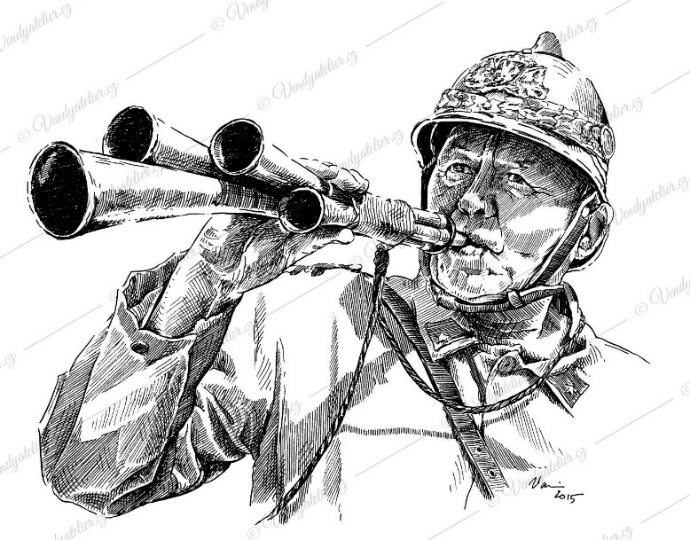                                   O PUTOVNÍ POHÁR   STAROSTY OBCE            3. září 2022Program: 	13:00 - 13:30	prezence družstev13:45		nástup družstev  14:00		začátek soutěžePo celou dobu soutěže zajištěno bohaté občerstvení.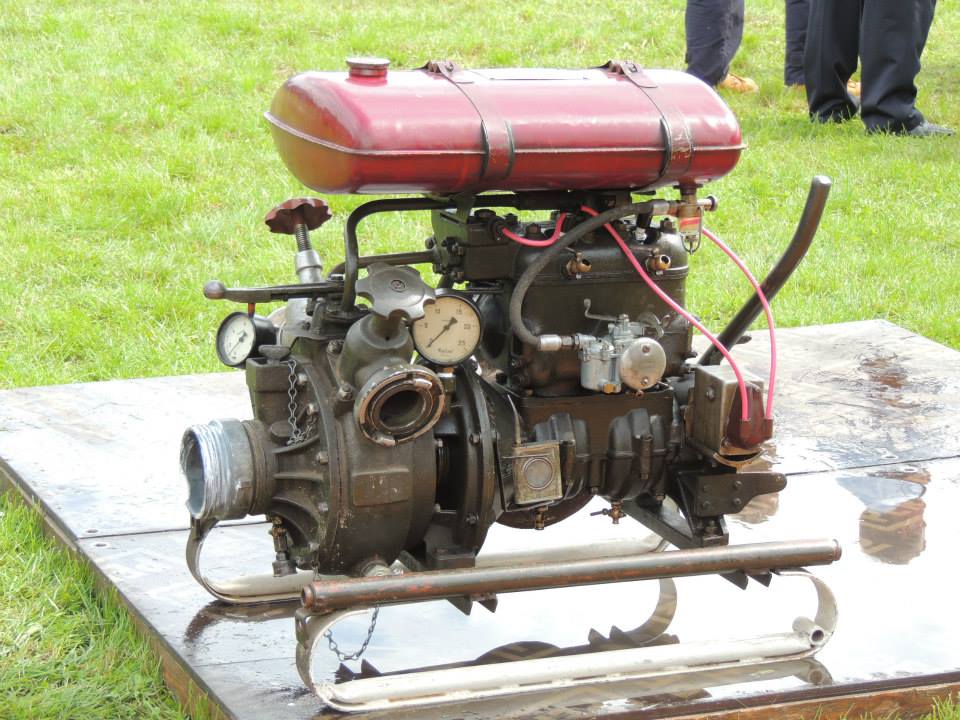 